桃園市政府勞動局104年度「性別主流化宣導」講習訓練名稱: 104年度性別主流化宣導講習授課講座: 黃瑞汝(中華民國書香關懷協會理事長)訓練時間: 104年9月3日、104年9月14日、104年9月18日訓練地點: 本局桃園市勞工育樂中心301會議室訓練場次: 3場訓練方式: 簡報宣導訓練對象: 本局所屬公務人員及約聘僱人員訓練人次: 總人次90人(男38人、女52人)辦理單位: 本局人事室活動剪影: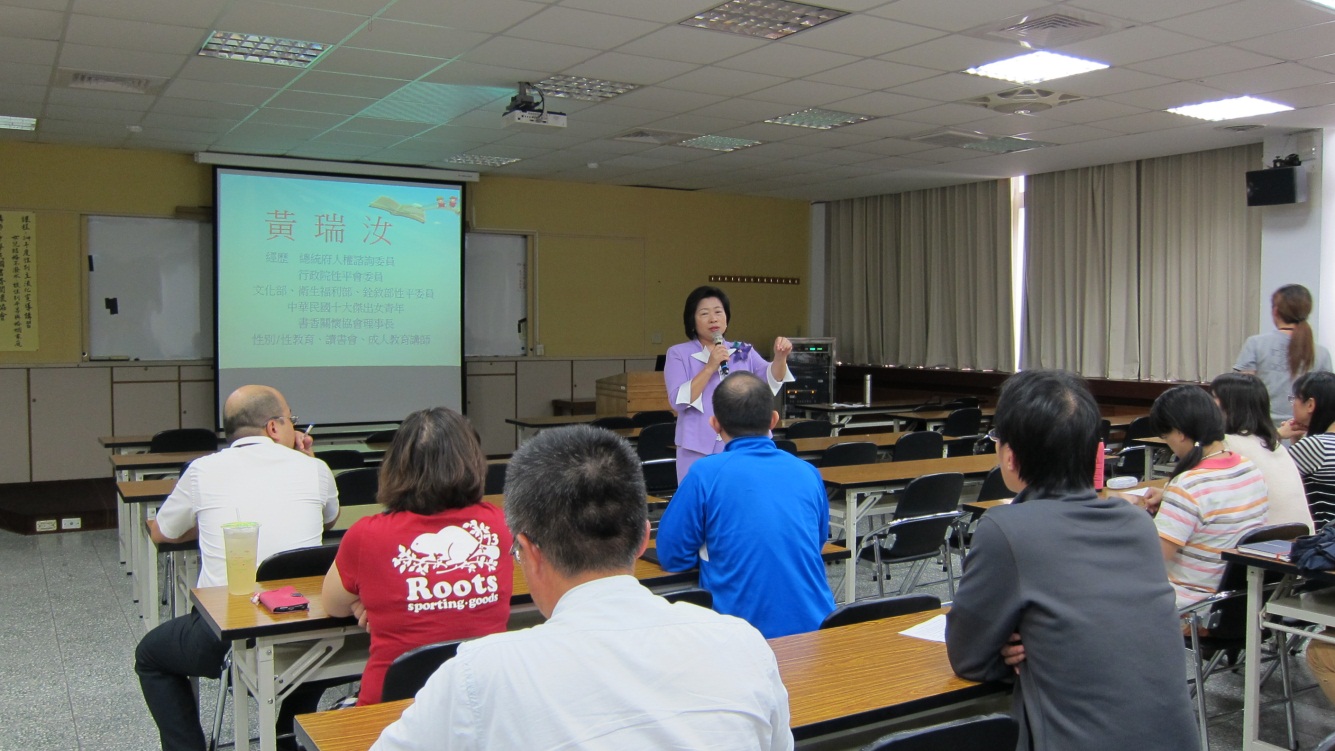 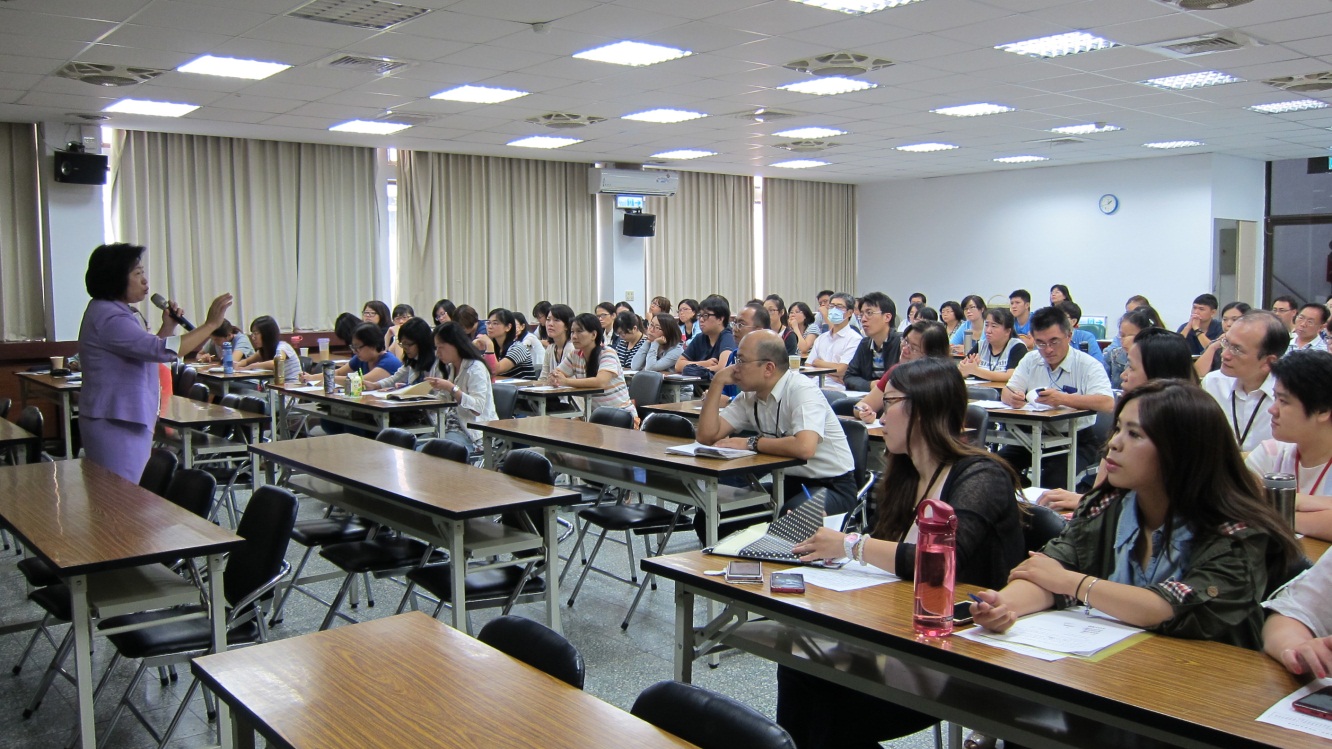 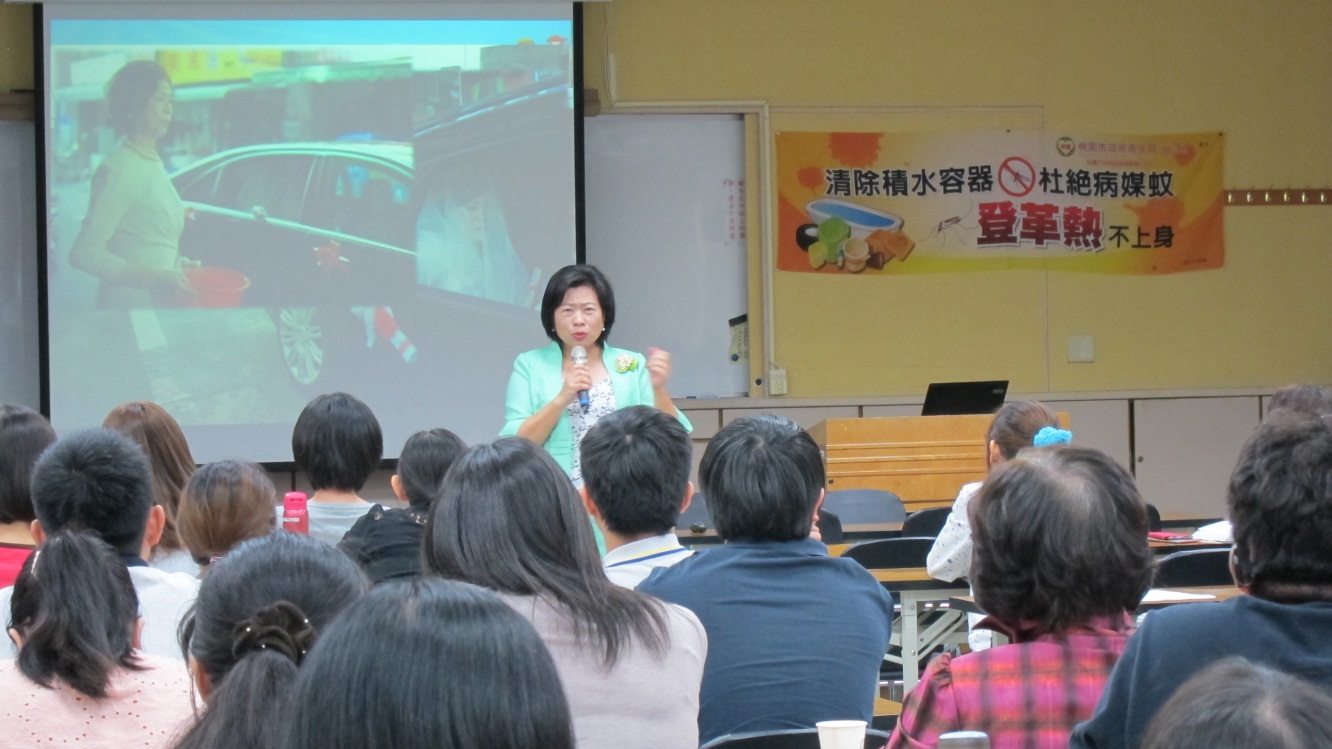 